Registration FormPlease provide the following information as below:Delegation	:	 APPF Member		 Observers		 Guest of HonorCountry	:	…………………………………………………………………………………………………………………………………………………………………………………..Name of Parliament/Organization:	…………………………………......................................................................................................................................................................................................................Role with Your Delegation: 	 Head of Delegation	         Delegate		 Secretary/Assistant				 Staff			         Interpreter	 Accompany Person				 Other: ………………………..........................................................................................First Name	:	…………………………………………………………………………………………………………………………………………………………………………………Last Name	:	………………………………………………………………………………………………………………………………………………………………………………….Title		:	 Mr.		 Mrs.		 Ms.		 MissPosition 	:	……………………………………………………………………………................................................................................................................................................................................In Your Parliament/OrganizationPassport Number:     	   					            		Expiry Date: …............................/…………….….….../…………………..…	Nationality	   :     	………………………………………………..................................................................................................................................................................................................................................Arrival & Departure Form		Dietary Requirements:	 Vegetarian			 Non VegetarianOther Requirements  : 	The 27th Annual Meeting of the Asia Pacific Parliamentary Forum (APPF)“Strengthening Parliamentary Partnership for Peace, Security and Sustainable Development”January 14 – 17, 2019Siem Reap, The Kingdom of Cambodia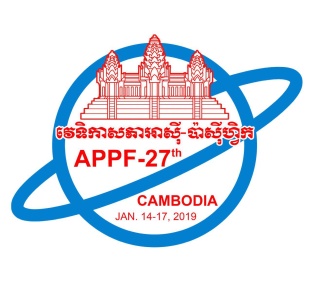 National Assembly of the Kingdom of CambodiaAPPF-27 Secretariat Tele: (+855-12) 761 666 or (+855-12) 924 384
Fax : (+855-23) 218 547 Email: thulheang@gmail.comWebsite: www.appf27.org.kh   Online Register: http://www.appf27.org.kh/appf27/FrontEnd/pages/register.aspxDelegations are kindly requested to register online. Registration for all delegates must be completed and send to the Host Parliament no later than 30 November 2018.Please forward the completed form to the Host Parliament with the above contact:Note: Delegate can register for him/herself and for other members of the Delegation (Each delegation will have to fill out one separate form).DELEGATION STATUSPERSONAL INFORMATIONPASSPORT INFORMATIONThe 27th Annual Meeting of the Asia Pacific Parliamentary Forum (APPF)“Strengthening Parliamentary Partnership for Peace, Security and Sustainable Development”January 14 – 17, 2019Siem Reap, The Kingdom of CambodiaNational Assembly of the Kingdom of CambodiaAPPF-27 Secretariat Tele: (+855-12) 761 666 or (+855-12) 924 384
Fax : (+855-23) 218 547 Email: thulheang@gmail.comWebsite: www.appf27.org.kh   Online Register: http://www.appf27.org.kh/appf27/FrontEnd/pages/register.aspxFLIGHT INFORMATIONFLIGHT INFORMATIONHOTEL INFORMATIONDate:Check In:Check Out:Date:Name:Visa Number:Room Category:        Superior Room                       Deluxe Room                     Junior Suite Room                      Royal Sokha Villa        Superior Room                       Deluxe Room                     Junior Suite Room                      Royal Sokha VillaRoom Type: